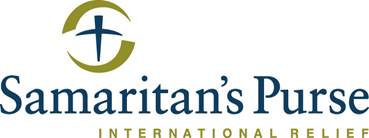 Deputy Country Director, HaitiLocation: Port Au Prince, Haiti
Job ID: 13565
Date Posted: Aug 23, 2022Job DescriptionWe are seeking an experienced leader to serve as our Deputy Country Director in Port-au-Prince, Haiti.  In this role you will play a major part in leading our office culture and efforts. Working with the Country Director you will create and implement strategies, manage programs and logistics, and engage with donor and government partners. We are looking for a leader like you who feels called to use their gifts and talents to support the work of Samaritan’s Purse Haiti and to invest in the spiritual growth of our staff. Come join our team and see how we are making an eternal impact. A day in the life of a Deputy Country Director, Haiti:At Samaritan’s Purse, the Gospel really is the center of all we do!  We start each day with a time of devotions and spend time praying for each other, our staff and volunteers who serve around the globe. In the role of Deputy Country Director, you will have the opportunity to:Maintain your personal relationship with Jesus Christ and be an effective witness for HimAssist the Country Director (CD) to create, articulate, and disseminate a clear vision and strategy for the Samaritan’s Purse Haiti teamProvide leadership, management, and strategy for all programmatic aspects of the office, including possible future donor awards and internal fundingSupervise and provide accountability and direction as the Samaritan’s Purse Haiti office operates programs through partners and churchesImprove the systematization and standardization of grants management; design, document and implement sector specific strategies by creating best practice and evaluation guidelinesMonitor humanitarian crisis in Haiti, performing frequent field assessments, and advise the CD of response optionsEnsure relationship with clusters and other coordination bodies are strong and the profile of Samaritan’s Purse in such forums is positive and influentialAct as Officer in Charge in the absence of the CD; host VIP trips including media personnel, government officials, dignitaries and visitors as neededWhen needed, represent Samaritan’s Purse with journalists and media outletsBe a spiritual leader for the IFS and National Staff; assess, manage, and report critical physical, emotional, or spiritual concerns of supervised staffAll other duties as assigned Qualifications & ExperienceBachelor’s degree in International Affairs/Development, Politics or similar field of study; Master’s degree in a related field preferred; with a minimum of 4 years professional experience; or a combination of education and experienceExcellent communication skills, both verbal and writtenPrevious experience working with large grant funded programming (preferred)Spiritual maturity; Able to keep the focus of work on the overall goal of sharing the gospelFlexible and adaptable, Experienced in cross-cultural team leadershipExtensive field humanitarian experience in a management role, especially with financial responsibilities12 credit hours of college-level Biblical Studies (required but can be completed after hire)Job Location:  Port-au-Prince, HaitiType:  Full-TimeAccompaniment:  Employee onlyLanguage Requirement:  Fluency in English (required)Travel Expectations: Frequent Travel to field sites around the countryBenefitsInternational medical, prescription, dental & vision insurancePaid Family Medical LeaveRetirement savings planPaid holidays12 vacation/personal days10 sick daysAnnual Home LeaveR&RInterested parties can send their application following this link.Here is the link to the Job Ad: https://careers.samaritanspurse.org/jobs/10431753-deputy-country-director-haiti